日本洞窟学会　Speleological Society of Japan         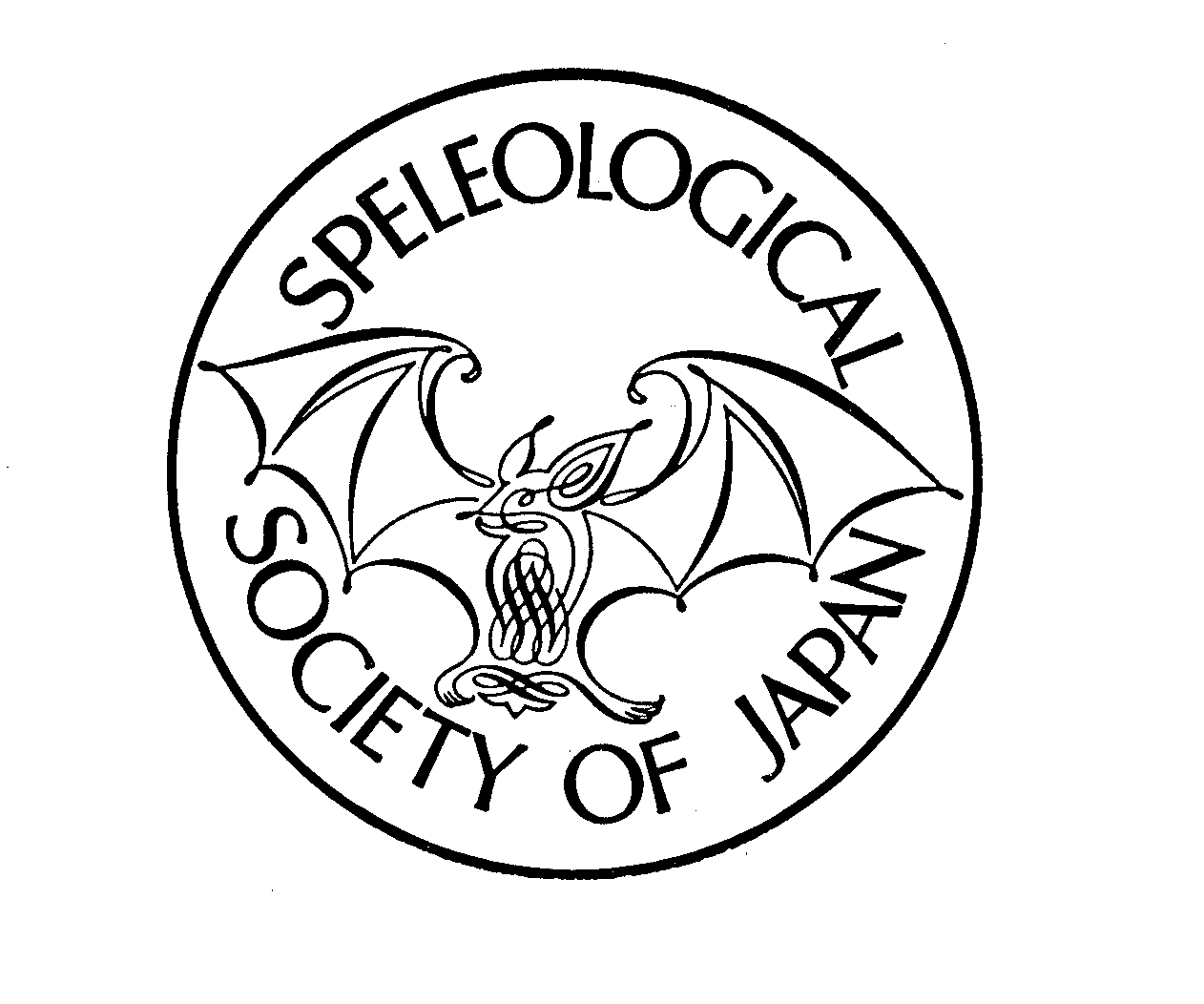 Headquarters: c/o Akiyoshi-dai Museum of Natural History1237-938 Akiyoshi Shuho-cho, Mine, Yamaguchi 754-0511, Japan
Secretariat :c/o Kitakyushu Museum of Natural History & Human History 2-4-1 Higashida, Yahatahigashi-ku, Kitakyushyu , Fukuoka 805-0071 Japan2019年3月4日日本洞窟学会　会員のみなさまInternational Cave Photographers 2019 Meeting Akiyoshi-dai（国際洞窟写真家会合2019（秋吉台会合））への協賛・寄付について拝啓　日本洞窟学会会員のみなさまにおかれましては益々ご隆盛のこととお慶び申し上げます。　また、日頃より東海の運営に格別のご尽力を賜り厚くお礼申し上げます。　さて、本会は洞窟学の発展および普及、洞窟の環境保全に取り組む一方、国内外の研究者・ケイバーとの交流をより深めていくことにも注力してまいりました。本会 国際洞窟写真家会合実行委員会主催行事として2019年3月17日～24日にかけてInternational Cave Photographers 2019 Meeting Akiyoshi-dai（国際洞窟写真家会合2019（秋吉台会合））が秋吉台を中心に開催されます。この大会は世界中の洞窟写真家が集い、洞窟写真撮影技術の向上と情報交換を行うことを目的として2011年に始まりました。今回この会合を日本のカルスト研究の発祥の地であり、洞窟観光や洞窟探検のメッカである秋吉台において日本洞窟学会主催で開催することとなりました。アジア地域で初めての写真家会合の開催であるだけでなく、初めて日本で開催される国際的な洞窟関係の大会となります。会合では秋吉台と近隣地域の洞窟にて5日間にわたり洞窟を撮影し、3月23日午後に美祢市市民や洞窟関係者などを対象とした美祢市民会館大ホールにて洞窟写真家自身による公開上映会を行いその成果を発表する予定です。また3月5~22日に「世界の洞窟写真展」を新山口駅新幹線口一階や美祢市内の郵便局などで行います。今回は海外から34名の写真家やアシスタントと30名程度の国内スタッフの参加が見込まれ、洞窟写真だけでなくその周辺領域にわたる幅広い分野での活発な交流が期待されています。　本会合の主旨にご理解いただき、運営資金の一部を協賛・寄付という形でご高配していただけますようここにお願い申し上げます。日本洞窟学会会員には大会公式パンフレット(英語版)をCJ発送などに合わせて配布予定ですが、協力者には後日、その他の大会関係資料等もお送りさせていただきます。　末筆ながら会員みなさまの益々のご発展をお祈り申し上げます。敬具日本洞窟学会　国際洞窟写真家会合実行委員会開催責任者　後藤　聡大会概要協賛・寄付金について協賛金	一口5 ,000円	一口ごとに国際洞窟写真家会合のロゴ入りのぐい吞みを贈呈します。寄付金	任意の額でお願いします。申込先	日本洞窟学会　国際洞窟写真家会合実行委員会　開催責任者　後藤　聡	E-mail；icpm5@gotospeleo.jp	ホームページ；http://gotospeleo.jp/icpm5/home.html振込先	銀行名：三井住友銀行　支店：甲府支店　種類：普通預金	店番号：473　口座番号：4555320	口座名：ICPM2019Akiyoshi　実行委員　中込幸子申込締切	2019年3月31日(協賛金3口以上にて歓迎会または懇親会参加希望の場合は3月8日)受領書・領収書について	受領書・領収書はご希望の方のみにお送りします。	領収書ご希望の方は、お手数ですが問い合わせ先までご連絡ください。問い合わせ先	日本洞窟学会　国際洞窟写真家会合実行委員会　協賛金・寄付金担当	E-mail；icpm5@gotospeleo.jp送付先 E-mail：icpm5@gotospeleo.jp 協賛・寄付　申込書(日本洞窟学会会員用)2019年  月  日日本洞窟学会　国際洞窟写真家会合実行委員会開催責任者　後藤　聡　宛　下記の要領により、国際洞窟写真家会合2019（秋吉台会合）への	協賛	・	寄付	を申し込みます。	（いずれかに〇印を付けて下さい。）記協賛金：一口　5,000円×	口寄付金：		円お名前連絡先〒Tel：					Fax：					E-mail：									支払（予定）日：2019年	月	日以上大会名称（英語）International Cave Photographers 2019 Meeting Akiyoshi-dai（日本語）国際洞窟写真家会合2019（秋吉台会合）開催場所美祢市民会館大ホール（公開上映会会場）秋吉台国際芸術村（実行委員会本部、宿泊先）秋吉台周辺の洞窟（写真撮影会場）開催期日2019年3月17日（日）～24日（日）スケジュール参加予定者数64名（海外：34名、国内スタッフ30名）公開上映会：100名以上主催者日本洞窟学会　国際洞窟写真家会合実行委員会開催責任者後藤　聡後援美祢市、美祢市観光協会、Mine秋吉台ジオパーク推進協議会、朝日新聞、毎日新聞、山口新聞、読売新聞西部本社、共同通信山口支局、時事通信山口支局、NHK山口放送局、yab山口朝日放送、KRY山口放送、tysテレビ山口協力団体山口ケイビングクラブ、山口大学洞穴研究会、東京スペレオクラブ、うきぐもケイビングクラブ過去の開催状況第１回（2011年フランス：80名）、第2回（2013年イタリア：106名）第3回（2015年トルコ：65名）、第4回（2018年アメリカ：55名）総予算約300万円協賛金・寄付金の使途会場費、巡検交通費等運営費の不足分を補う。寄付により黒字となった場合は、寄付者所属団体(日本洞窟学会または山口ケイビングクラブ)会計に残金を寄付する予定です。